МКОУ «Ново-Дмитриевская СОШ»Отчёт по проведению Всероссийской акции «СТОП ВИЧ/СПИД»,приуроченная к 1декабря - Всемирному дню борьбы со  СПИДом.Всероссийская акция проходила с 27ноября по 4 декабря Она направлена на духовно-нравственное воспитание и призвана решать широкий круг задач: привлечь внимание к проблеме ВИЧ-инфекции и СПИДа, донести до каждого правильную и полную информацию об этой болезни, помочь защитить себя и своих близких, профилактика ВИЧ-инфекции, знакомство с путями передачи, механизмами инфицирования, социально-гуманитарными последствиями распространения, современными способами профилактики, лечения, а так же тематическими информационными ресурсами, ориентированными на формирование у детей и молодёжи стойких поведенческих навыков, способствующих сохранению здоровья и уменьшению риска ВИЧ-инфицирования.По данной тематике в школе прошли следующие мероприятия:Торжественная линейка, посвященная Всемирному дню борьбы со СПИДомАнкетирование учащихся старших классов «Что я знаю о СПИДе»Классные часы «За здоровый образ жизни»Просмотр видеоматериала «Что должен знать о ВИЧ каждый»Викторина «Школа – территория здоровья»Конкурс рисунков «Я выбираю жизнь!»Конкурс плакатов «В Мире без ВИЧ!»                                              Зам директора по ВР _____________Манапова К.Т.Фотоотчет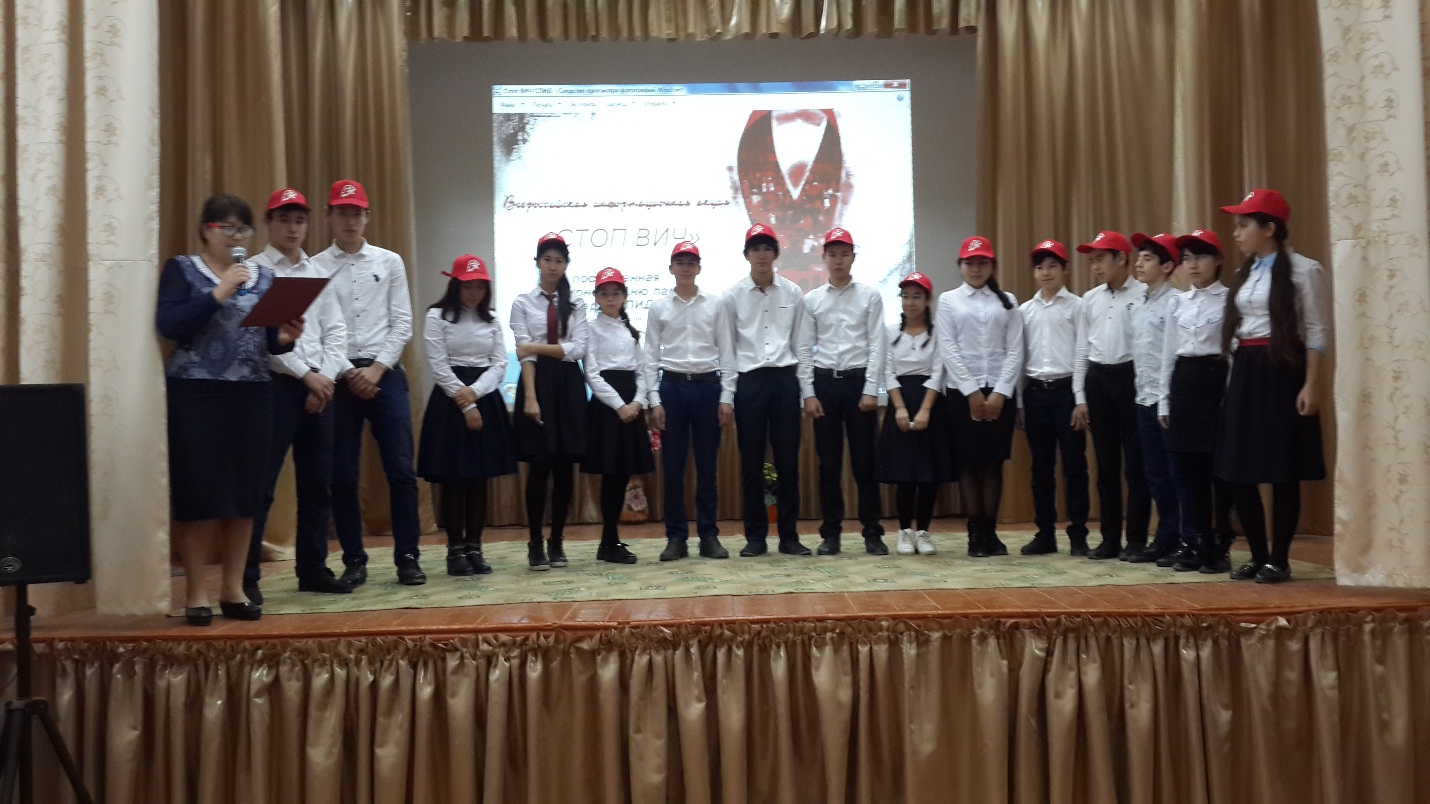 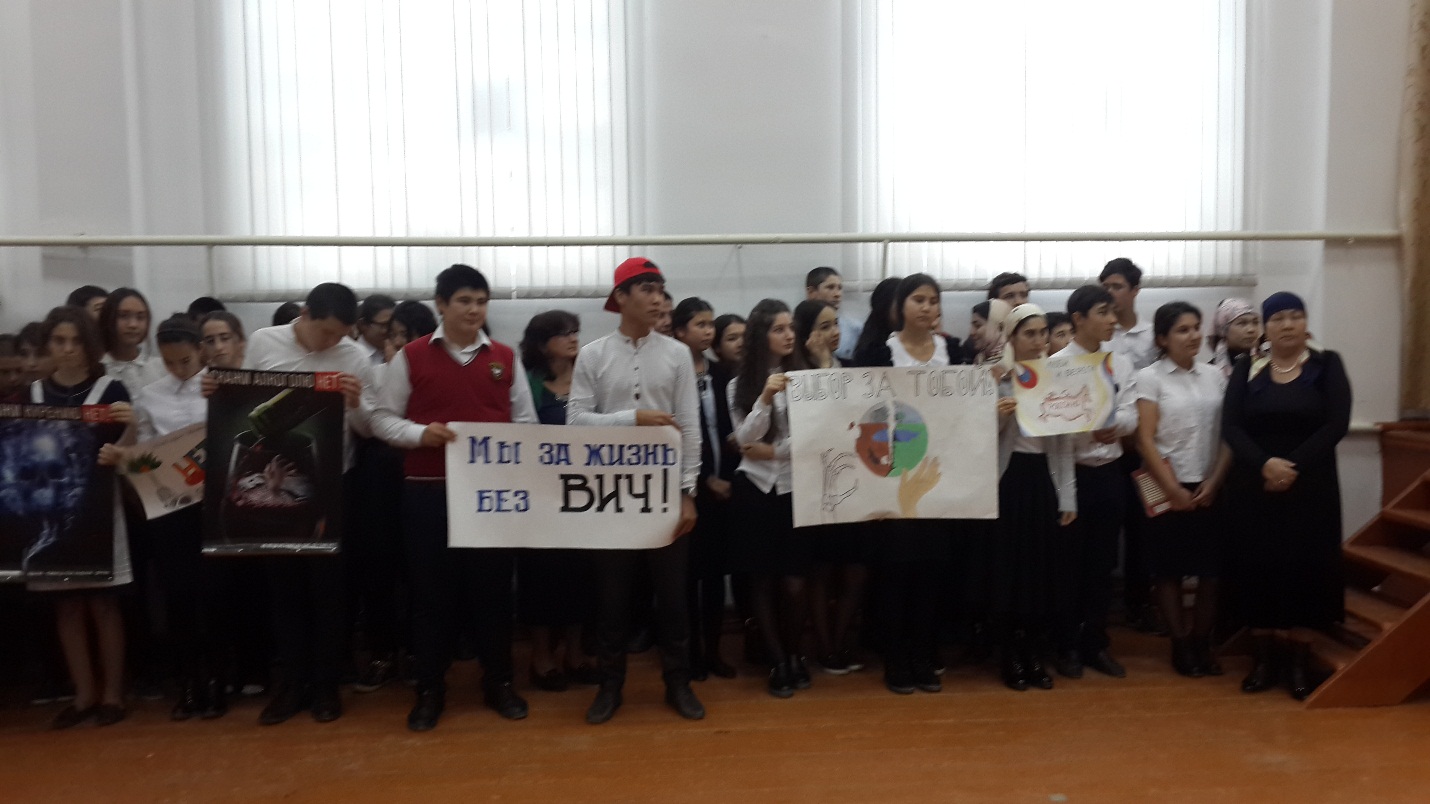 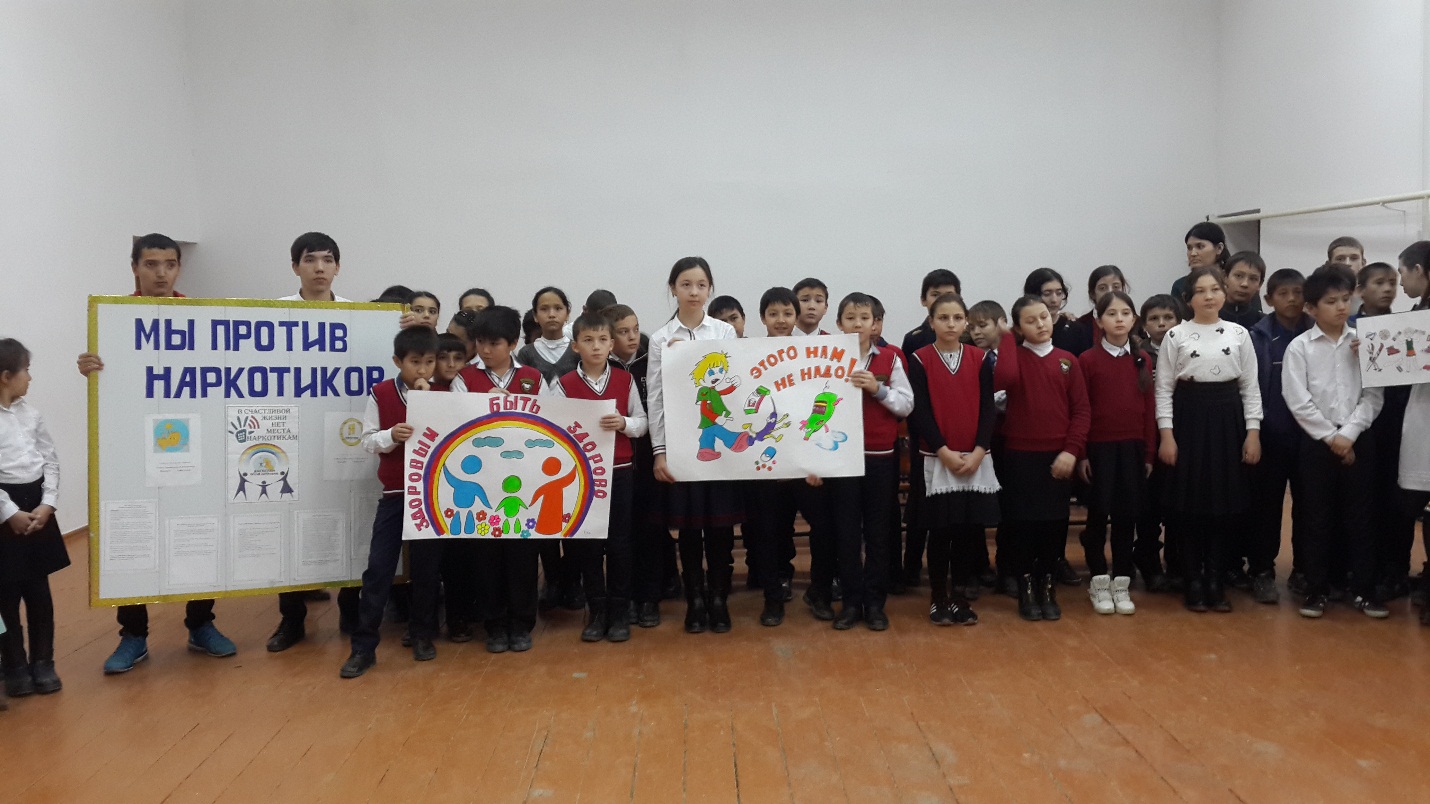 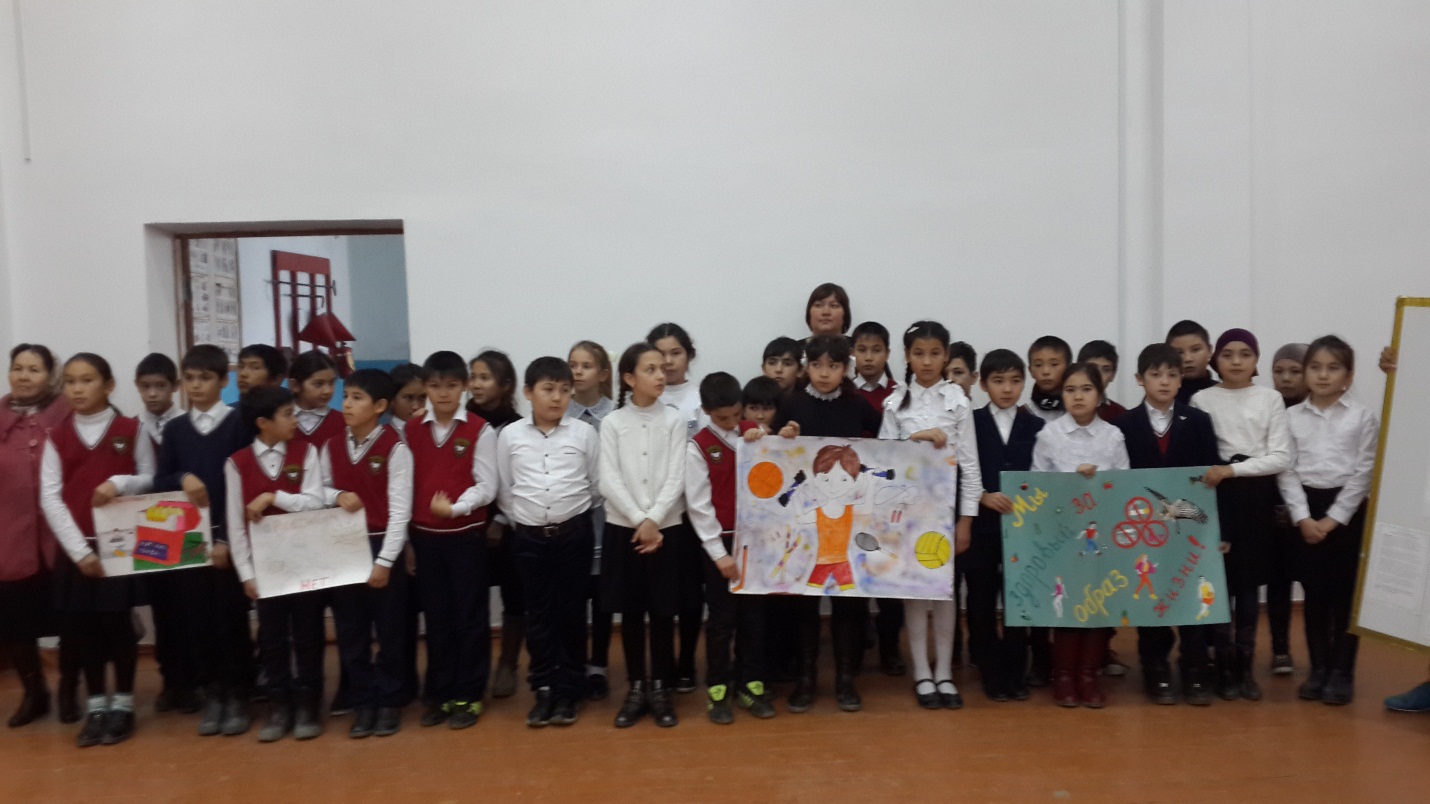 